Release Form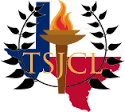 Texas Junior Classical LeagueReturn this form to:Texas Junior Classical League Emma Buechler c/o Lauren Dill 5901 Southwest ParkwayAustin, TX 78735Event/Activity:    	Location: 	Date of   Event/Activity:   	Notes:   	I hereby give permission to the Texas State Junior Classical League to use my name and photographic likeness  in all forms and media for advertising, trade, and any other lawful purposes. I understand that I will not receive any compensation, financial or otherwise.Print Name:	 	                                                                          Signature:		 Date:	 	Address:		 City, State, Zip:	 	                                                                          Phone:	 	E-mail:	 	If individual is under 18:I,   	, am the parent/legal guardian of the individual named above, I have read this release and approve of its terms.Print Name:	 	                                                                          Signature:		 Date:	 	Address:		 City, State, Zip:	 	                                                                          Phone:	 	E-mail:	 	